Present Position: Assistant Professor, Department of Chemistry, VijaygarhJyotish Ray, Jadavpur, KolkataResearch fields:1. Gas adsorption and Catalytic Activity of Metal Organic Framework2. Catalytic Activity,Magnetic property, Biological Activitystudies of metal complexes. Expertise: Single crystal X-ray crystallography,                            Gas Chromatography,                          Molecular Docking Auto Dock 4.2,                        Molecular Dynamics NAMD, VMDSummary: 21 years inorganic chemistry research in academia  5years teaching experience in chemistry at UG and PG level 41Publications in Peer-Reviewed Journals Educational Qualifications: Post Doctoral Research Associate:  University de Aveiro , Portugal, 2011-2013PhD:Jadavpur University, Kolkata, India. 2008Thesis title: “Studies on Some Dicyanamide Based Trasition Metal Complexes”. Supervisor: Prof. SubratanathKonerM. Sc. :Vidyasagar University, 2001Award:FCT-International Postdoctoral FellowshipNET-2001GATE- 2002OngoingResearch project:Studies on Some Metal Organic Frameworks(MOF):Synthesis, Characterization, Selective Gas Adsorption and Heterogeneous Catalysis.28(sanc)-ST/P/S&T/15G-4/2018.Research group:Ph.D. Students:   BirendraNathPatra, ArijitSadhukan, Prithwiraj SasmalCollaborators : 1. Paula Brandao ( University of Aveiro,  Portugal).2. Zhi Lin   ( University of Aveiro, Portugal)   3.  Dr.SubratanathKoner (Jadavpur University)4. NayimSepay( LadyBrabourne College)Summary of publications:Dr.Dasarath MalAssistant professorVijaygarhJyotish Ray CollegeDepartment of chemistry, Vijaygarh, Jadavpur, Kolkata-700032West Bengal, IndiaMobile: 9836987851                                                                                E-mail:dasarath.mal@gmail.comdasarathmal@vjrc.ac.inDate of Birth : 18th May 1976TitleName of JournalVolumePage Year41A.Sadhukan, Saha, D. Mal, N. SepayInsight intonon-covalent interactions in 1D Gd-basedcoordination polymerfor solid state self-assembly through a new supra molecular SynthonJournal of molecular Structure1272134204202340N. Sepay, S. Chakarborty M. Afjal, A. Alarifi, and D. MalIdentification of 4-acrylamido-N9pyridazin-3-yl)benzamide as anti-COVID-19compound:Adftb,molecular docking , and molecular dynamics studyRSC Advances1224178202239M. Ghosh, N. SepayD.  Schollmeyer , H. Sakiyama, M. Mikuriya, D. Mal , A.  Gayen , Md. MotinSeikh, SandipSahaSpacers directed self-assembly of heterobimetallic copper(II)-lanthanide(III) [Ln = Nd and Gd] moieties: Syntheses, structural diversities andmagnetic propertiesPolyhedron216115718202238B. N. Patra, P. Ghosh, N. Sepay, S. Gayen, S.Koner, P. Brandao,  Z. Lin,  R.Debnath,J. LPratihar,T. Maity* and D.  Mal*Aerobic Epoxidation of Olefins by Carboxylate Ligand Based Cobalt(II)Compound: Synthesis, X-ray crystallography and Catalytic ExplorationApplied organo metallic Chemistry36E6552202237M. Ghosh. P.  P. ChakrabartyA. D.Jana, D. Schollmeyer, H. Sakiyama,M.MikuriyaP.Brandão,D.  Mal*, S. Saha*Ligand mediated structural diversity of copper(II)-azido moiety: Synthesis, structure and magnetic studyInorganicaChimicaActa531120713202236R. Maity, N. Sepay, U. Pramanik, K. Jana, S. Mukherjee, S.Maity,D.  Mal, T Maity, and B. C. SamantaExploring the Noncovalent Interactions of the Dinuclear Cu(II) SchiffBase Complex with Bovine Serum Albumin and Cell Viability againstthe SiHa Cancer Cell LineThe Journal of Physical Chemistry B4111364202135J. L. Pratihar*, P. Mandal, N. Sepay, D. Mal, T. Maity, C. K. Lai, P. Brandão,Spectroscopic characterization, structural investigation, DFT study, and Hirshfeld surface analysis of Rhodium and Ruthenium amidoazo complexes, J. Mol. Struc.1241130671202134J. Pratihar, P. Mandal, D. Mal, C-H. Lin,Synthesis, characterization, crystal structure and catalytic activity of amidoazopalladium(II) complexTransition Metal Chemistry45553202033P. Mandal, C-H. Lin, P. Brandao, D. Mal, V. Felix, J. Pratihar, Synthesis, characterization, spectral andcatalytic activity of tetradentate (NNNO) azo-imine Schiff base copper(II) complexesInorg. Chimica. Acta.479221201832J. Pratihar, P.Mandal, C-H. Lin, C-K. Lin, D. Mal, Azo-amide palladium(II) complexes: Synthesis,characterization and application in C–C cross-coupling reactions,Polyhedron 135224201731P. Mandal, C-H. Lin, P. Brandao, D. Mal, V. Felix, J. Pratihar, Synthesis, characterization, structure and catalytic activity of (NNN) tridentate azo-iminenickel(II), palladium(II) and platinum(II) complexesPolyhedron106171201630R. Sen, D. Saha, S. Koner, D. Mal, P. Brandão and Zhi Lin, pH tuned modulation of 1D chain to 3D MOF:Synthesis, structure and useful application in heterogeneous Claisen–Schmidt reaction, ChemPlusChem80591201529P. Pattanayak, D. Patra, D. Mal,P. Brandão, VitorFelix.Synthesis and characterization of palladium (II) complex of Schiff base ligand: CS bond cleavage and catalytic activity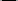 Inorg. Chem. Commun.53 68-71201528D. Mal, R. Sen, P. Brandao, F. Shi, R. A. S. Ferreira,  Z. LinAuxiliary ligand-assisted structural diversities of two coordination polymers with 2-hydroxyquinoline-4-carboxylic acidInorg. Chem. Commun.4092-96201427 P. Pattanayak, J. Pratihar, D. Patra, C-H. Lin, P. Brandao, D. Mal, V. Felix, SynthesisCrystal Structures, Spectral Studies And Reactivity of Square Planar Copper(II) Complexes Containing Schiff Base LigandJ. Coord. Chem. 66568201326P. Pattanayak, J. Pratihar, D. Patra, P. Brandao, D. Mal, V. Felix,Synthesis, crystal structure, spectral properties and catalytic activity of a binuclear copper(II) complex containing a Schiff base ligandPolyhedron59 23201325D. Mal, R. Sen, P. Brandão and Z. Lin*, Crystallization of five new supramolecular networks with both bpyand dca ligands,Polyhedron53, 249201324D. Mal, RupamSen, P. Brandão and Z. Lin*, Control formation of rigid linear and flexible zig-zig complexes based on Zn(II) and hydroxyquinoline carboxylate ligand system,Inorg.Chem.Commun.30111201323R. Sen, D. Mal, P. Brandão, G. Rogez and Z. Lin*, A novel 2D→3D polycatenated framework: Synthesis,characterization and heterogeneous catalytic epoxidation study, Eur. J. Inorg.Chem30762013.22R.  Sen, D.  Saha, D.  Mal, P. Brandão, G. Rogez Zhi LinSynthesis, Structural Aspects and Catalytic Performance of a Tetrahedral Cobalt Phosphonate FrameworkEur. J. Inorg.Chem28502020132116. R. Sen, D. Mal, P. Brandão, G. Rogez and Z. Lin, Synthesis, characterization and observation of structuraldiversities in a series of transition metal based furan dicarboxylic acid system,CrystEngCommun15 2113 20132013. R. Sen, DebrajSaha, D. Mal, P. Brandão and Z. Lin, Cobalt based 3D metal-organic frameworks: Usefulcandidate for olefin epoxidation at ambient temperature by H2O2, Eur. J. Inorg. Chem, 295103201319R. Sen, D. Saha, D. Mal, P. Brandão, G. Rogez and Z. Lin, A new candidate for heterogeneous catalysis:Synthesis, structural aspects and olefinicepoxidation of a novel tetrahedral cobalt phosphonate, Eur. J. Inorg.Chem., 285020 201318R. Sen, D. Mal, Paula Brandão and Zhi Lin*, Cadmium-furandicarboxylate coordination polymers preparedwith different amine bridging ligands: Synthesis, divergent dimensionalities and luminescence study, Cryst.GrowthDes135272201317R. Sen, D. Mal, P. Brandão, A. M. L. Lopes, J. P. Araújo, and Z. Lin*, Layered transition metal carboxylates:Synthesis, structural aspects and observation of multi-step magnetic transition through phase diagram, Dalton. Trans.4214836201316R. Sen, D. Mal, P.Brandao and Z. Lin*, Tetraaquabis[2-(pyridin-4-yl-κN)-pyrimidine-5-carboxylato]zinc,ActaCryst. E68 m1429201215D. Mal, R. Sen, P. Brandao and Z. Lin*, Bis(2,2´-bipyridine-κ2-N,N´)bis(dicyanamido- κN1)cadmium,ActaCryst. E68 m1428201214D. Mal, R. Sen, E. Rentschler, K.-I. Okamoto,Y. Miyashita and S. Koner*, Fully interlocked threedimensionalmolecular scaffolding: Synthesis, X-ray structure, magnetic and nitrogen sorption study,Inorg.Chim.Acta385 27201213D. Mal, R. Sen, G. M. Rosairand, S. Koner*, Synthesis, X-ray crystal structure and magnetic study of a μ1,5-dca bridged dimeric copper(II) complex, J.Chem.Cryst.41 1018201112R. Sen, A. Bhattacharya, D. Mal, A. Bhattacharjee, P. Gütlich, A. K. Mukherjee, M. Solzi, C. Pernechele,andSubratanathKoner*, A cyano-bridged bimetallic ferrimagnet: Synthesis, X-ray structure and magnetic study:Polyhedron292762201011R. Sen, S. Bhunia, D. Mal, S. Koner*, Y. Miyashita, K.-I. Okamoto, Layered Transition MetalCarboxylates: Efficient Reusable Heterogeneous Catalyst for Epoxidation of Olefins. Langmuir25 13667.200910D. Mal, R. Sen, C. Adhikary, Y. Miyashita, K.-I. Okamoto, A. Bhattacharjee, P. Gütlich and S. Koner*,Synthesis, X-ray crystal structure and magnetic study of a μ1,5 dca bridged ferromagnetic dimeric copper(II)complex; J.Coord. Chem.61 3486 20089D. Mal, R. Sen, C. Adhikary, A. Bhattacharjee, P. Gütlich, Y. Miyashita, K. –I. Okamoto and S. KonerSynthesis, X-ray crystal structure and magnetic study of dicyanamido bridged1D chain nickel(II) complex,Inorg.Chim.Acta361 18320088D. Mal,C. Adhikary, E. Rentschler,Y.  Miyashita,S. KonerSynthesis, X-ray crystal structure and magnetic study of the 1D {[Cu(N,N-diethyl-1,2ethanediamine)(μ1,5-dca)(dca)]}n complexPolyhedron2673620077C. Adhikary, D. Mal, R. Sen, A. Bhattacharjee, P. Gütlich, S. Chaudhari and S. Koner*, Synthesis, X-raycrystal structure and magnetic study of a novel μ2-1,1-azido bridged dimeric copper(II) complex, Polyhedron, 261658200762. D. Mal, S. Koner, J-P Tuchagues, G. M. Rosair, Encapsulation of [Mn(bpy)3]2+ cations in 2D[Mn(dca)3sheet: Synthesis, X-ray structure and EPR study, Inorg. Chim. Acta. 360357520075C. Adhockery, D. Mal, K-I.Okamoto, S. KonerSynthesis, characterization, X-ray structure and magnetic study of the azido adducts of tridentate (NNO) Schiff base copper (II) complexespolyhedron25219120064D. Mal, J.-P. Tuchagues, A. K. Boudalis, S. Chakraborty, A. K. Mukherjee, R. Sen and S. Koner*,Synthesis, X-ray crystal structure and magnetic study of 1D [Cu2(N,N,N ,N -tetramethyl-ethylenediamine)2( -1,5-dca)2(dca)2]}n complex,Inorg.Chim.Acta,359443120063C.  Adhikary,D. Mal, S. Chaudhuri Synthesis, characterisation and X-ray structure of an azido adduct of a tridentate (NNO) Schiff base nickel(II) complexJ.Coord. Chem5969920062S. Saha,S. Koner, J-P Tuchagues, A. K. Boudalis, K-I Okamoto,|S. Banerjee, and D. Mal Cation-DependentNuclearity of the Copper Azido Moiety: Synthesis,Structure, and Magnetic Study. Inorg. Chem. 44 637920051S. Saha, D. Mal, S. Koner, A. Bhattacherjee. P. Gütlich, S Mondal, , M .Mukherjee , K- I.OkomotoSynthesis, X-ray structure and magnetic properties of the azido adducts of quadridentate Schiff basemanganese(III) complexes Polyhedron 2318112004